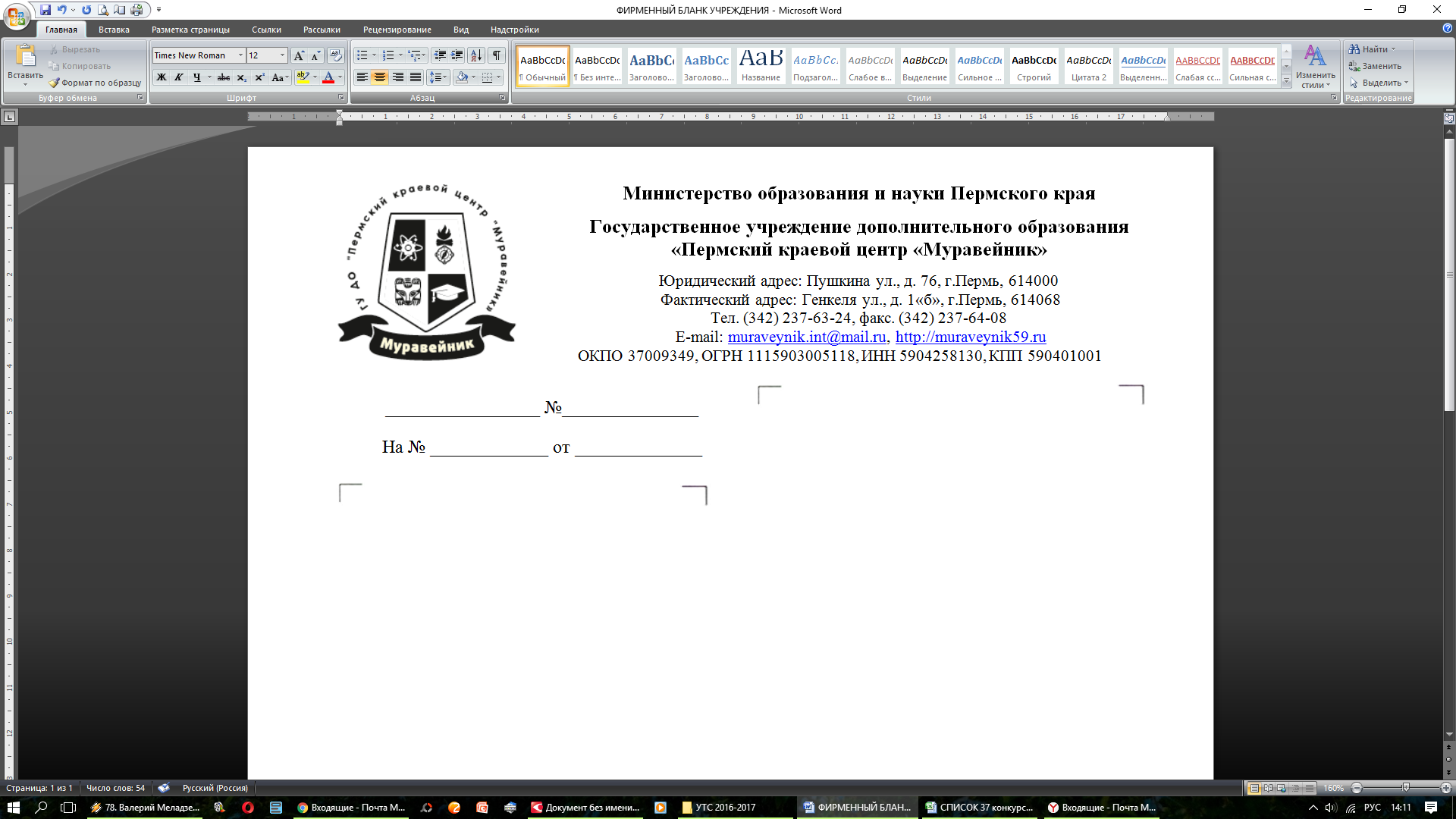 Информационное письмоДистанционный региональный этап (финал) краевого конкурса исследовательских работ учащихся в области естественных наук "Открытия" (далее Конкурс) состоится в онлайн формате 12 ноября 2022 г. (суббота) и 13 ноября (воскресенье) в зависимости от секции. Конкурс будет проводиться с использованием программы Skype. До 10 ноября 2022 г. необходимо прислать на эл. адрес region-ekocentr@mail.ru электронное письмо. Тема письма: Открытия номер секции ФИО (если направляете одно письмо на несколько участников, то в теме письма необходимо указать ФИО каждого), территория. Например: Открытия секция 8 Иванов А.А., Петров Б.Б., Сидоров В.В., Березники. Письмо должно содержать: - актуальную контактную информацию: номер телефона сотовый (ОБЯЗАТЕЛЬНО!), адрес электронной почты каждого участника;- название секции;- адрес (логин) Skype (принимается ТОЛЬКО скопированный из Skype логин. Он должен быть вставлен в текст письма или во вложенный документ письма, но не фото и не написанный от руки!!!). Это необходимо для того, чтобы организаторы могли оперативно скопировать его и вставить в общий звонок во время формирования группы. Логин в скайпе участника вы найдете в  разделе Профиль Скайпа. Например: live:.cid.6924ced03c02971d. У некоторых участников возможно вместо длинного адреса будет указано имя на латинице. Например, valensiya9808. Просьба в профиле скайпа указать свое настоящее имя! Присоединиться к чату вашей секции возможно несколькими способами: Самостоятельно присоединиться по ссылке для подключения к чату;Куратор сам добавит вас в чат, когда увидит, что вас нет среди участников (не желательный вариант). Работа будет организована в восьми секциях. В соответствии с положением о конкурсе, организационный комитет определяет название и состав секций регионального дистанционного этапа конкурса в зависимости от количества работ, представленных по его номинациям, и итогов заочного этапа. В региональном дистанционном этапе Конкурса принимают участие обучающиеся, у которых оценка работы на заочном этапе равна проходному баллу или превышает его. Проходной балл определяется членами жюри заочного этапа. Список участников по секциям находится в приложении 1. Обратите внимание на то, что защита работы на каждой секции составляет 7 минут, ответы на вопросы – 3 минуты. Программа КонкурсаСписок участников секций  находится в Приложении 1. В случае если вы обнаружили ошибку в списке, обязательно сообщите нам верную информацию об участнике и его педагоге, ОО и пр. по эл. почте: region-ekocentr@mail.ru. В соответствии с положением о Конкурсе, итоги регионального дистанционного этапа Конкурса подводятся до 17 ноября 2022 года. Информация об итогах Конкурса размещается на официальном сайте ГУ ДО «Пермский краевой центр «Муравейник» https://muraveynik59.ru/, в группе ВК: https://vk.com/eko_odod не позднее 18 ноября 2022 года. Руководители самостоятельно отслеживают рейтинг своих участников.Победители (1 место) и призеры (2-е и 3-е место) каждой из секций Конкурса награждаются электронными дипломами победителя (1 место) и дипломами призера (2 и 3 место). Участники Конкурса награждаются электронными сертификатами. Руководители работ победителей и призеров награждаются электронными благодарственными письмами. Ссылка на наградные документы будет размещена в группе ВК:  https://vk.com/eko_odod. куратор конкурса 							А.В. Чащинова Приложение 1Список участников дистанционного регионального этапа (финала) краевого конкурса исследовательских работ учащихся в области естественных наук "Открытия"О проведении дистанционного регионального этапа (финала) краевого конкурса исследовательских работ учащихся в области естественных наук "Открытия"Руководителям муниципальных органов управления образованием, руководителям образовательных организаций,  общественных организаций, руководителям творческих объединений естественнонаучной, туристско-краеведческой, социально-гуманитарной направленностейНомер секцииНазвание секции Дата и время начала работы секции ФИО куратора секции Номер тел. для связи с куратором Ссылка на чат в скайп (вступить!) 1 СекцияЮные исследователи-112.11.2022 начало в 10.30Лобанова Елена Сергеевна89082647737https://join.skype.com/NxLSF5nUTqzE2 СекцияЮные исследователи-212.11.2022 начало в 10.00Гоголева Наталья Николаевна 89058623713https://join.skype.com/Nr7VRPw62F5D 3 СекцияБотаника и экология растений13 ноября в 12:00Кошелева Ксения Сергеевна89028042127https://join.skype.com/A0Q7vuMVttZh 4. СекцияЗоология позвоночных
Зоология беспозвоночных животных
Экспериментальная зоология12 ноября в 10:00Куштанова Алена Игоревна89194973175https://join.skype.com/Cild037pcGpe 5 секцияКлеточная биология, генетика
Микология, лихенология, альгология
Микробиология и вирусология
Прикладная химия12 ноября в 10:00Нечаев Максим Альбертович89082546837https://join.skype.com/CMWrfLQwyJ0O6 секцияПалеонтология
Зелёная инженерия
Ландшафтная экология и почвоведение
Геоинформатика12 ноября в 10:00Анпилогова Анна Эдуардовна89523362430https://join.skype.com/D0TABCc7hTJO7 секцияЧеловек и его здоровье12 ноября в 12:00Собянина Валентина Николаевна89630145676https://join.skype.com/Kz0bjW60hPPM 8 секцияОбращение с отходами
Экологический мониторинг
Экология энергетики12 ноября в 10:00Чащинова Анна Вадимовна89519427207https://join.skype.com/BArvEY23LrKx № п/пФамилия автораИмя автораОтчество автораНазвание работыНоминацияТерриторияУчреждение, направляющее работуФ.И.О руководителя1 Секция «Юные исследователи. 1 группа»1 Секция «Юные исследователи. 1 группа»1 Секция «Юные исследователи. 1 группа»1 Секция «Юные исследователи. 1 группа»1 Секция «Юные исследователи. 1 группа»1 Секция «Юные исследователи. 1 группа»1 Секция «Юные исследователи. 1 группа»1 Секция «Юные исследователи. 1 группа»1 Секция «Юные исследователи. 1 группа»1 Секция «Юные исследователи. 1 группа»1Шварц ОльгаСергеевнаОценка экологического состояния
воздушной среды
п. Сылва  по сосне обыкновеннойЮные исследователиПермский муниципальный район п.СылваМуниципальное автономное образовательное учреждение «Сылвенская средняя школа имени В. Каменского»Реньжина Светлана Викторовна2Волкова МаринаЕвгеньевнаРусский чайЮные исследователиг.СоликамскМуниципальное автономное общеобразовательное учреждение
«Гимназия № 1»Волкова Татьяна Георгиевна,
Негодяева Надежда Николаевна3Коголь  АлександрИгоревичОценка загрязненности вод Грачёвского озера поселка Комсомольский Кунгурского муниципального округа Пермского краяЮные исследователиКунгурский район, поселок КомсомольскийМАОУ «Комсомольская СОШ», 5 классБорисова Ираида Геннадьевна, Пушкарева Татьяна Борисовна 4Акентьева МарияИгнатьевнаВ ПОИСКАХ «ЖИВОЙ» ВОДЫЮные исследователиг.СоликамскМуниципальное Автономное Образовательное Учреждение «Гимназия №1»Фуреева Елена Игоревна5Рудаков ИванМаксимовичОпределение видового состава рыб с помощью рыбалки в реке Чусовой (п.Лямино)Юные исследователиг.ЧусовойМБОУ «Ляминская ООШ им.Г.Н.Зайцева »,Терехова Наталья Юрьевна6Овчиникова Елизавета АлексеевнаОпасно, радиация!?Юные исследователиБольшесосновский муниципальный округМуниципальное бюджетное общеобразовательное учреждение
«Большесосновская средняя общеобразовательная школа»Овчинникова Алла Александровна, Бахарева Ирина Петровна 7Гуммель Борис ЕвгеньевичЭкология моего посёлкаЮные исследователиСоликамский район,  п.БасимМБОУ «Касибская СОШ», структурное подразделение «Басимская школа», 7 классПрягаева Людмила Ивановна8Реньжин Даниил СергеевичВидовой состав беспозвоночных пруда  посёлка СылваЮные исследователиПермский муниципальный район п.СылваМуниципальное автономное образовательное учреждение «Сылвенская средняя школа имени В. Каменского»,Реньжина Светлана Викторовна9Вшивкова Мария АлександровнаОпределение наличия нитратов в овощах и фруктах, способы их нейтрализации в домашних условияхЮные исследователиг. ВерещагиноМуниципальное бюджетное общеобразовательное учреждение
«Верещагинский образовательный
комплекс» СП ГимназияМальцева Татьяна Юрьевна10Юров Степан ОлеговичГость_из ЛукоморьяЮные исследователиг.СоликамскМуниципальное автономное общеобразовательное учреждение
«Гимназия № 1»Волкова Татьяна Георгиевна,
Негодяева Надежда Николаевна11Березина Мария МаксимовнаМагические квадраты» или QR-коды, помогающие изучать окружающий мирЮные исследователиЧастинский МО, д.ЕрзовкаМуниципальное бюджетное общеобразовательное учреждение «Частинская средняя общеобразовательная школа»Лузина Наталья Алексеевна12Хазиев Лев РинатовичТакая знакомая и незнакомая водаЮные исследователиПермский район, с. КултаевоМуниципальное автономное общеобразовательное учреждение «Култаевская средняя школа»Лазукова Ольга Афанасьевна2 Секция «Юные исследователи. 2 группа»2 Секция «Юные исследователи. 2 группа»2 Секция «Юные исследователи. 2 группа»2 Секция «Юные исследователи. 2 группа»2 Секция «Юные исследователи. 2 группа»2 Секция «Юные исследователи. 2 группа»2 Секция «Юные исследователи. 2 группа»2 Секция «Юные исследователи. 2 группа»2 Секция «Юные исследователи. 2 группа»1Алиев АлиВидовое разнообразие травянистых растений на экологических тропах ООПТ "Липовая гора"Юные исследователиГ.Пермь Муниципальное общеобразовательное учреждение  «Средняя общеобразовательная школа №132 с углубленным изучением предметов естественно-экологического профиля»Валентина Петровна Буравлева2Тессман Михаил АлексеевичВторая жизнь барометра ФицрояЮные исследователиг.СоликамскМуниципальное автономное общеобразовательное учреждение «Гимназия №1» города Соликамска Пермского края,Ябурова Евгения Александровна3Брызгалова Таисия Алексеевна«Выращивание растений сальвии на пришкольном участке Моховской 
школы»Юные исследователиКунгурский округ, село Моховое МАОУ «Моховская основная общеобразовательная школа»Ширинкина Ольга Аркадьевна4Прибыткова Дарина СергеевнаИзучение состояния воздушной среды города Соликамск методом лихеноиндикацииЮные исследователиг.СоликамскМуниципальное автономное общеобразовательное учреждение  «Гимназия "Солнечная радуга" №2»Бересневич Светлана Игоревна5Женин Захар ДмитриевичОпасный гигант или надёжный другЮные исследователиг.КудымкарМуниципальное бюджетное общеобразовательное учреждение
города Кудымкара «Средняя общеобразовательная школа №2»Тотьмянина Людмила Степановна6Баяндина Софья Александровна«Посадил дед репку…»Юные исследователиг.КудымкарМуниципальное бюджетное общеобразовательное учреждение
города Кудымкара «Средняя общеобразовательная школа №2»Тотьмянина Людмила Степановна7Кох Карина АндреевнаИзучение всхожести семян огурцов при  прорастании в различных субстратах.Юные исследователи Гайнский район, п. КебратыМуниципальное бюджетное общеобразовательное 
учреждение « Кебратская основная общеобразовательная школа»Златина Альбина Геннадьевна8Тякин Артем МаратовичМед и способы его фальсификацииЮные исследователип. Ферма Пермского районаМуниципальное автономное общеобразовательное учреждение "Конзаводская средняя школа им. В.К. Блюхера"Пятковская Светлана Николаевна9Юматова Юлия«В гостях у бабочки»Юные исследователиКудымкарМуниципальное общеобразовательное бюджетное учреждение 
«Гимназия № 3» г.КудымкараДегтярева Вера Викторовна10Дудин Артём Дмитриевич«Свет  - источник жизни и фактор развития растений»Юные исследователиВерещагинский муниципальный районМуниципальное бюджетное общеобразовательное учреждение 
«Верещагинский образовательный комплекс» СП Гимназия, 8 классТомилова Валентина Сергеевна11Потег Мария ПарвизовнаИсследуем качество мылаЮные исследователиГ .СоликамскМуниципальное автономное общеобразовательное учреждение 
«Средняя общеобразовательная школа №16»Новоселова Екатерина Николаевна12Малышева Елизавета СергеевнаИнкубатор: мои первые цыплятаЮные исследователиг. БерезникиМуниципальное автономное образовательное учреждение 
«Средняя общеобразовательная школа № 2»,Малышева Анна Владимировна13Вахрушева Ангелина СергеевнаЛюбимая ягода 
в своём садуЮные исследователиБольшесосновский муниципальный округМуниципальное бюджетное общеобразовательное учреждение
«Большесосновская средняя общеобразовательная школа»Бахарева Ирина Петровна, Васёва Наталья Викторовна3 Секция «Ботаника и экология растений»3 Секция «Ботаника и экология растений»3 Секция «Ботаника и экология растений»3 Секция «Ботаника и экология растений»3 Секция «Ботаника и экология растений»3 Секция «Ботаника и экология растений»3 Секция «Ботаника и экология растений»3 Секция «Ботаника и экология растений»3 Секция «Ботаника и экология растений»1КокоринаСофья КонстантиновнаОценка качества среды микрорайонов города Чайковский на
основе анализа флуктуирующей асимметрии листовой пластинки липы мелколистнойБотаника и экология растенийг.ЧайковскийМуниципальное автономное общеобразовательное учреждение "Средняя общеобразовательная школа №10"Герасимова Нина Кузьмовна2Александрова Мария ВладимировнаОпределение состояния естественного возобновления лесного биоценоза в Усольском районе.Ботаника и экология растенийг. Березники Муниципальное автономное образовательное учреждение «Средняя общеобразовательная школа №2», 8 класс.Мусихина Елена Павловна3Мехоношин ВалерийДендрофлора экологической тропы «Дорога домой» 
(ООПТ «Черняевский лес»)Ботаника и экология растенийг.ПермьМуниципальное общеобразовательное учреждение «Средняя общеобразовательная  школа №132 с углубленным изучениемВалентина Петровна Буравлева4Суслова Валерия АнтоновнаЗависимость активности каталазы в листьях растений от экологической 
составляющей их места обитания на примере города ЧайковскийБотаника и экология растенийг.ЧайковскийМуниципальное автономное общеобразовательное учреждение
"Средняя общеобразовательная школа "НьюТон" г. Чайковского, 11 классКазакова Анастасия Николаевна,5Рябова Дарья ДмитриевнаВЛИЯНИЕ ЖИДКИХ КОМПЛЕКСНЫХ УДОБРЕНИЙ НА ВСХОЖЕСТЬ СЕМЯН 
ЛИСТВЕННИЦЫ СИБИРСКОЙ Larix sibiricaБотаника и экология растений г. ЧусовойМАОУ «СОШ №5»,Вельмога Ирина Сергеевна и Терехова Наталья Юрьевна6Кузнецова СофьяКонстантиновнаВлияние биостимуляторов 
на всхожесть семянБотаника и экология растенийСоликамский городской округ, город СоликамскМуниципальное автономное общеобразовательное учреждение
«Средняя общеобразовательная школа №17»Ужегова Марина Сергеевна7Оборина АлинаВладиславовнаВидовое разнообразие растений на ООПТ «Кунгурская Ледяная гораБотаника и экология растенийКунгурский район, поселок КомсомольскийМАОУ «Комсомольская СОШ», 5 классБорисова Ираида Геннадьевна, Пушкарева Татьяна Борисовна8Дуркина АнастасияАндреевнаВлияние удаления нижних листьев белокочанной капусты на её рост, развитие и урожайностьБотаника и экология растенийг. ЧайковскийМуниципальное автономное учреждение дополнительного образования «Станция детского, юношеского туризма и экологии»Пирожкова Елена Николаевна9Сапожникова  АлександраВладимировнаФантазии из ягод рябиныБотаника и экология растенийКуединский муниципальный округМуниципальное бюджетное общеобразовательное учреждение «Ошьинская средняя общеобразовательная школа-Базовая школа»Ахметканова Ольга  Владиславовна10Черепанова АннаСергеевнаВсё об Иван-чаеБотаника и экология растенийг.КунгурМАОУ "СОШ №2 им.М.И. Грибушина" Черепанова Галина Борисовна11Кичигина ДарьяСергеевнаИССЛЕДОВАНИЕ СЫРА МАРКИ ГОЛЛАНДСКИЙ РАЗНЫХ ПРОИЗВОДИТЕЛЕЙБотаника и экология растенийг.ЧусовойМАОУ «СОШ №5», 11 классВеприкова Ольга Ивановна,Вельмога Ирина Сергеевна12Кандакова ВасилинаВикторовнаОтличие пермского мха 
от чердынскогоБотаника и экология растенийПермский муниципальный район п.СылваМуниципальное автономное общеобразовательное учреждение «Сылвенская средняя школа имени поэта Василия Каменского»
Пермский муниципальный район п.СылваКандакова Анжела 
Викторовна4 Секция «Зоология позвоночных животных. Зоология беспозвоночных животных. Экспериментальная зоология»4 Секция «Зоология позвоночных животных. Зоология беспозвоночных животных. Экспериментальная зоология»4 Секция «Зоология позвоночных животных. Зоология беспозвоночных животных. Экспериментальная зоология»4 Секция «Зоология позвоночных животных. Зоология беспозвоночных животных. Экспериментальная зоология»4 Секция «Зоология позвоночных животных. Зоология беспозвоночных животных. Экспериментальная зоология»4 Секция «Зоология позвоночных животных. Зоология беспозвоночных животных. Экспериментальная зоология»4 Секция «Зоология позвоночных животных. Зоология беспозвоночных животных. Экспериментальная зоология»4 Секция «Зоология позвоночных животных. Зоология беспозвоночных животных. Экспериментальная зоология»4 Секция «Зоология позвоночных животных. Зоология беспозвоночных животных. Экспериментальная зоология»1Колпаков АнтонИгоревичМорфометрическая изменчивость раковины Fruticicola fruticumЗоология беспозвоночных животныхЧайковскийМуниципальное автономное общеобразовательное учреждение "Средняя общеобразовательная школа №10"Герасимова Нина Кузьмовна2Мустаева МиленаМаратовнаЗообентос среднего течения реки Тулва в окрестностях села Барда Пермского краяЗоология беспозвоночных животныхс.Бардаучащаяся 11 класса 
МАОУ «Бардымская гимназия 
им. Г. Тукая» с. Барда Кучукбаева Розалия Маулизяновна3Клепикова ПолинаАндреевнаИзучение влияния погодных условий на развитие зообентоса стоячего водоемаЗоология беспозвоночных животныхг.ЧусовойМУНИЦИПАЛЬНОЕ АВТОНОМНОЕ ОБЩЕОБРАЗОВАТЕЛЬНОЕ УЧРЕЖДЕНИЕ
"СРЕДНЯЯ ОБЩЕОБРАЗОВАТЕЛЬНАЯ ШКОЛА № 5Веприкова Ольга Ивановна4Федотова ЕлизаветаВалерьевнаИсследование проблем варроатоза пчёлЭкспериментальная зоологияг.ЧусовойМАОУ «СОШ №5» г. ЧусовойВеприкова 
Ольга Ивановна, Веприков Сергей Александрович5Захватова  ВикторияКонстантиновна  Принципиальный квартирантЗоология позвоночных животныхОсинский район, с. ГамицыМуниципальное бюджетное образовательное учреждение «Специальная(коррекционная) общеобразовательная школа- интернат»Умпелева Галина Константиновна, 
Чугаева Наталья Александровна,6Осокина СофьяАлександровнаИстория одной семьиЗоология позвоночных животныхПермский муниципальный район п.СылваМуниципальное автономное общеобразовательное учреждение «Сылвенская средняя школа имени поэта Василия Каменского»Кандакова Анжела 
Викторовна5 Секция «Клеточная биология, генетика и биотехнология. Микология, лихенология, альгология. Микробиология и вирусология. Прикладная химия»5 Секция «Клеточная биология, генетика и биотехнология. Микология, лихенология, альгология. Микробиология и вирусология. Прикладная химия»5 Секция «Клеточная биология, генетика и биотехнология. Микология, лихенология, альгология. Микробиология и вирусология. Прикладная химия»5 Секция «Клеточная биология, генетика и биотехнология. Микология, лихенология, альгология. Микробиология и вирусология. Прикладная химия»5 Секция «Клеточная биология, генетика и биотехнология. Микология, лихенология, альгология. Микробиология и вирусология. Прикладная химия»5 Секция «Клеточная биология, генетика и биотехнология. Микология, лихенология, альгология. Микробиология и вирусология. Прикладная химия»5 Секция «Клеточная биология, генетика и биотехнология. Микология, лихенология, альгология. Микробиология и вирусология. Прикладная химия»5 Секция «Клеточная биология, генетика и биотехнология. Микология, лихенология, альгология. Микробиология и вирусология. Прикладная химия»5 Секция «Клеточная биология, генетика и биотехнология. Микология, лихенология, альгология. Микробиология и вирусология. Прикладная химия»1Буркова МарияВячеславовнаКонструирование и синтез последовательности гена универсального запасающего синтетического белка растенийКлеточная биология, генетика и биотехнологияГ.ПермьМАОУ “СОШ №12 с углубленным изучением немецкого языка”Ирина Валерьевна Елтышева2НаборщиковаКарина СергеевнаИЗУЧЕНИЕ ПОРАЖЕНИЙ УХА И КОЖНЫХ ПОКРОВОВ ГРИБАМИ РОДА CANDIDAМикология, лихенология, альгологияГ. ЧайковскийМуниципальное автономное общеобразовательное учреждение "Средняя общеобразовательная школа №10"Пархоменко Надежда Степановна3Серянина Софья ДмитриевнаМикробы в листьях капустыМикробиология, вирусологияг. ПермьМАОУ СОШ «Петролеум+»Кузякин Дмитрий Валерьевич4Шилкина Юлия ДмитриевнаАнализ влияния условий питательной среды для бактерийМикробиология, вирусологияг. КудымкарМуниципальное автономное общеобразовательное учреждение "Средняя общеобразовательная школа №10"Найданова Тамара Дмитриевна5Баранова ПолинаАлексеевнаАМИЛАЗА СЛЮНЫ КАК ИНДИКАТОР
РЕАКЦИИ ОРГАНИЗМА НА ВОЗДЕЙСТВИЕ
ХИМИЧЕСКИХ ФАКТОРОВ ЗАГРЯЗНЕНИЯ
АТМОСФЕРЫПрикладная химия и биотехнологияГ. ЧайковскийМуниципальное автономное общеобразовательное учреждение "Средняя общеобразовательная школа №10"Пархоменко Надежда Степановна6Евстафьева СофьяВалерьевнаКосмический металлПрикладная химия и биотехнология г. СоликамскМуниципальное автономное общеобразовательное учреждение «Гимназия № 1»Волкова Татьяна Георгиевна6 Секция «Палеонтология. Зелёная инженерия. Ландшафтная экология и почвоведение. Геоинформатика»6 Секция «Палеонтология. Зелёная инженерия. Ландшафтная экология и почвоведение. Геоинформатика»6 Секция «Палеонтология. Зелёная инженерия. Ландшафтная экология и почвоведение. Геоинформатика»6 Секция «Палеонтология. Зелёная инженерия. Ландшафтная экология и почвоведение. Геоинформатика»6 Секция «Палеонтология. Зелёная инженерия. Ландшафтная экология и почвоведение. Геоинформатика»6 Секция «Палеонтология. Зелёная инженерия. Ландшафтная экология и почвоведение. Геоинформатика»6 Секция «Палеонтология. Зелёная инженерия. Ландшафтная экология и почвоведение. Геоинформатика»6 Секция «Палеонтология. Зелёная инженерия. Ландшафтная экология и почвоведение. Геоинформатика»6 Секция «Палеонтология. Зелёная инженерия. Ландшафтная экология и почвоведение. Геоинформатика»6 Секция «Палеонтология. Зелёная инженерия. Ландшафтная экология и почвоведение. Геоинформатика»6 Секция «Палеонтология. Зелёная инженерия. Ландшафтная экология и почвоведение. Геоинформатика»6 Секция «Палеонтология. Зелёная инженерия. Ландшафтная экология и почвоведение. Геоинформатика»6 Секция «Палеонтология. Зелёная инженерия. Ландшафтная экология и почвоведение. Геоинформатика»6 Секция «Палеонтология. Зелёная инженерия. Ландшафтная экология и почвоведение. Геоинформатика»6 Секция «Палеонтология. Зелёная инженерия. Ландшафтная экология и почвоведение. Геоинформатика»1Каракулов Каракулов АртемЮрьевичЮрьевичЮрьевичКартографирование родников в геоинформационной системе QGISГеоинформатикаГеоинформатикап. Юго-Камскийп. Юго-Камскийп. Юго-КамскийМАОУ «Юго-Камская средняя школа»Каракулова Людмила Васильевна2Павленина Павленина КсенияФёдоровнаФёдоровнаФёдоровнаСоставление описания древесной растительности на Аллеи СтроителейЛандшафтная экология и почвоведениеЛандшафтная экология и почвоведениег.Березникиг.Березникиг.БерезникиМуниципальное автономное образовательное учреждение «Средняя общеобразовательная школа №29», 7 класс.Мусихина Елена Павловна3Селиванова ВикторияВикторияВикторияАлександровнаИсторико - экологический маршрут по селу ГамовоИсторико - экологический маршрут по селу ГамовоИсторико - экологический маршрут по селу ГамовоЛандшафтная экология и почвоведениеЛандшафтная экология и почвоведениеПермский район, с. ГамовоМуниципальное автономное образовательное учреждение «Гамовская средняя школа»Муниципальное автономное образовательное учреждение «Гамовская средняя школа»Поспелова Наталья Яковлевна41 Гречищев 2 Илензеер ВладиславМарияВладиславМарияВладиславМарияАндреевич СергеевнаЛандшафтные комплексы УНБ «Предуралье»Ландшафтные комплексы УНБ «Предуралье»Ландшафтные комплексы УНБ «Предуралье»Ландшафтная экология и почвоведениеЛандшафтная экология и почвоведениег.ПермьМАОУ Предметно-языковая школа «Дуплекс»МАОУ Предметно-языковая школа «Дуплекс»Самаркина Александра Андреевна5Калимуллин ДмитрийДмитрийДмитрийДенисович«Изучение плодородия почвы на пришкольном участке
МАОУ СОШ №21 г. Кунгура
для выращивания культурных растений»«Изучение плодородия почвы на пришкольном участке
МАОУ СОШ №21 г. Кунгура
для выращивания культурных растений»«Изучение плодородия почвы на пришкольном участке
МАОУ СОШ №21 г. Кунгура
для выращивания культурных растений»Ландшафтная экология и почвоведениеЛандшафтная экология и почвоведениеКунгурский муниципальный округМуниципальное автономное общеобразовательное учреждение
средняя общеобразовательная школа №21 города Кунгура Муниципальное автономное общеобразовательное учреждение
средняя общеобразовательная школа №21 города Кунгура Плесовских Наталья Викторовна 6Варлашова АлёнаАлёнаАлёнаАлександровнаАКВАПОНИЧЕСКАЯ ВЕРТИКАЛЬНАЯ СИТИ-ФЕРМА 
«ЗЕЛЕНАЯ МАТРЕШКА 2.0»АКВАПОНИЧЕСКАЯ ВЕРТИКАЛЬНАЯ СИТИ-ФЕРМА 
«ЗЕЛЕНАЯ МАТРЕШКА 2.0»АКВАПОНИЧЕСКАЯ ВЕРТИКАЛЬНАЯ СИТИ-ФЕРМА 
«ЗЕЛЕНАЯ МАТРЕШКА 2.0»Зеленая инженерияЗеленая инженерияг.ПермьМуниципальное автономное
общеобразовательное учреждение
«Средняя общеобразовательная школа № 93» Муниципальное автономное
общеобразовательное учреждение
«Средняя общеобразовательная школа № 93» Кузякин Дмитрий Валерьевич
педагог Кванториум Фотоника
к.с.-х.н.7Варшапов ДенисДенисДенисАлександровичКрышкособиратор.
"Умный" контейнер для сбора
пластиковых крышечекКрышкособиратор.
"Умный" контейнер для сбора
пластиковых крышечекКрышкособиратор.
"Умный" контейнер для сбора
пластиковых крышечекЗеленая инженерияЗеленая инженерияг.ПермьМуниципальное автономное
общеобразовательное учреждение
«Средняя общеобразовательная школа № 93» Муниципальное автономное
общеобразовательное учреждение
«Средняя общеобразовательная школа № 93» Ковальчук Ираида Анатольевна8 Матлыгина ВикторияВикторияВикторияЛеонидовнаГидропоника – технология будущего из прошлогоГидропоника – технология будущего из прошлогоГидропоника – технология будущего из прошлогоЗеленая инженерияЗеленая инженерияг.Чусовой МАОУ «СОШ №5» МАОУ «СОШ №5»Веприкова 
Ольга Ивановна, педагог МБУДО ЦДТ «Ровесник»,9Пономарева МарияМарияМарияВладимировнаИзучение  наиболее эффективных условий выращивания  микрозелени в зимний периодИзучение  наиболее эффективных условий выращивания  микрозелени в зимний периодИзучение  наиболее эффективных условий выращивания  микрозелени в зимний периодЗеленая инженерияЗеленая инженерияг. КудымкарМуниципальное общеобразовательное бюджетное учреждение 
«Гимназия №3»Муниципальное общеобразовательное бюджетное учреждение 
«Гимназия №3»Полушкина Галина Андреевна,учитель биологии10Гаврусь Владимир Владимир Владимир ЕвгеньевичСлед пермского периода в Большесосновском карьереСлед пермского периода в Большесосновском карьереСлед пермского периода в Большесосновском карьереПалеонтологияПалеонтологияБольшесосновский муниципальный округМуниципальное бюджетное общеобразовательное учреждение
«Большесосновская средняя общеобразовательная школа»Муниципальное бюджетное общеобразовательное учреждение
«Большесосновская средняя общеобразовательная школа»Бахарева Ирина Петровна, Дегтерева Алена Григорьевна 7 Секция «Человек и его здоровье»7 Секция «Человек и его здоровье»7 Секция «Человек и его здоровье»7 Секция «Человек и его здоровье»7 Секция «Человек и его здоровье»7 Секция «Человек и его здоровье»7 Секция «Человек и его здоровье»7 Секция «Человек и его здоровье»7 Секция «Человек и его здоровье»1Глумова АнастасияСергеевнаУровень коморбидности и приверженности к лечению у пациентов с ишемической болезнью сердцаЧеловек и его здоровьеЧайковскийМуниципальное автономное общеобразовательное учреждение "Средняя общеобразовательная школа №10"Пархоменко Надежда СтепановнаПархоменко Надежда Степановна2Волкова АвелинаАлексеевнаСравнение особенностей развития свойств внимания нормотипичных детей и детей с интеллектуальной недостаточностьюЧеловек и его здоровьеЧайковскийМуниципальное автономное общеобразовательное учреждение "Средняя общеобразовательная школа №10"Герасимова Нина КузьмовнаГерасимова Нина Кузьмовна3Корекова ЕлизаветаСергеевна«Эффект применения лецитина и янтарной кислоты в 
профилактике умственного переутомления подростков МБОУ «СОШ №4 г. Осы»Человек и его здоровьег.ОсаМАОУ «Лицей № 2» г. Перми. 
11 медицинский классКобелева Елена АлександровнаКобелева Елена Александровна4Михалев ИванКлещевой энцефалит: знать врага в лицо!Человек и его здоровьег.ПермьМуниципальное общеобразовательное учреждение 
«Средняя общеобразовательная школа №132 с углубленным изучениемВалентина Петровна БуравлеваВалентина Петровна Буравлева5Попова ДарьяИвановнаИзучение свойств дегтярного мылаЧеловек и его здоровьег.ЧусовойМАОУ «Гимназия»Терехова Наталья ЮрьевнаТерехова Наталья Юрьевна6Байдерина АлёнаВитальевнаВоздействие обычных и электронных 
сигарет на организм подросткаЧеловек и его здоровьег.СоликамскМуниципальное автономное общеобразовательное учреждение  «Гимназия "Солнечная радуга" №2»Якимова Нина ГригорьевнаЯкимова Нина Григорьевна7Ершова АлинаСергеевнаВлияние танца на здоровье человекаЧеловек и его здоровьег. КудымкарМуниципальное бюджетное общеобразовательное учреждение
города Кудымкара «Средняя общеобразовательная школа №2»Найданова Тамара ДмитриевнаНайданова Тамара Дмитриевна8Рогожникова АннаАлександровнаМикроклимат учебных помещений 2-го этажа МАОУ «Гимназии»Человек и его здоровьег.ЧайковскийМуниципальное автономное общеобразовательное учреждение 
«Гимназия имени Алексея Кирьянова» Финк Светлана ЮрьевнаФинк Светлана Юрьевна9Макурова АнастасияАнтоновнаВлияние брекет-системы и пластины на развитие челюстиЧеловек и его здоровьеЧАЙКОВСКИЙМуниципальное автономное общеобразовательное учреждение "Средняя общеобразовательная школа №10"Пархоменко Надежда СтепановнаПархоменко Надежда Степановна10Разина ОльгаЗахаровнаПриродные материалы и здоровье человека Человек и его здоровьег.СоликамсМАОУ «Гимназия №1» Сунцова Ирина  ПавловнаСунцова Ирина  Павловна11Иванова АнастасияИгоревнаКачественное определение витамина А в фруктах, овощах, соках и нектарахЧеловек и его здоровьег.ПермьМуниципальное автономное общеобразовательное учреждение 
«Средняя Общеобразовательная Школа № 101»Дыбовская Татьяна АлексеевнаДыбовская Татьяна Алексеевна12Сливницина МарияАлександровнаВлияние фитонцидов как природных антибиотиков на живые организмыЧеловек и его здоровьег.ПермьМуниципальное автономное общеобразовательное учреждение 
«Средняя Общеобразовательная Школа № 101»Дыбовская Татьяна АлексеевнаДыбовская Татьяна Алексеевна13Снигирева ИринаСергеевнаСпортивная безопасностьЧеловек и его здоровьеКосаМуниципальное автономное общеобразовательное учреждение "Косинская средняя общеобразовательная школа"Попова Валентина ПетровнаПопова Валентина Петровна14Приданникова КсенияНиколаевнаАнализ качественного и количественного 
состава глазированных сырковЧеловек и его здоровьег.СоликамскМуниципальное автономное
образовательное учреждение
«Гимназия №2»Попова Ирина НиколаевнаПопова Ирина Николаевна15Дерябина ПолинаАндреевнаИзучение уровня предэкзаменационного стресса у учащихся     9,11 классов гимназии №3 г. КудымкараЧеловек и его здоровьег. КудымкарМуниципальное автономное общеобразовательное учреждение «Средняя общеобразовательная школа №17»Полушкина Галина АндреевнаПолушкина Галина Андреевна8 Секция «Экологический мониторинг. Экология энергетики. Обращение с отходами»8 Секция «Экологический мониторинг. Экология энергетики. Обращение с отходами»8 Секция «Экологический мониторинг. Экология энергетики. Обращение с отходами»8 Секция «Экологический мониторинг. Экология энергетики. Обращение с отходами»8 Секция «Экологический мониторинг. Экология энергетики. Обращение с отходами»8 Секция «Экологический мониторинг. Экология энергетики. Обращение с отходами»8 Секция «Экологический мониторинг. Экология энергетики. Обращение с отходами»8 Секция «Экологический мониторинг. Экология энергетики. Обращение с отходами»8 Секция «Экологический мониторинг. Экология энергетики. Обращение с отходами»11.Белькова2.Патрушева3.ЧубДарьяУльянаСофияВячеславовнаАндреевнаМихайловнаЭкологический проект
«КрышкоИгры»Обращение с отходамиг.СоликамскМуниципальное автономное общеобразовательное учреждение «Средняя общеобразовательная школа  №14»Безроднова Светлана ЮрьевнаБезроднова Светлана Юрьевна2Кобина ЗлатаСергеевна«Собирать нельзя бросать!» (где поставить запятую?)Обращение с отходамиЧайковскийМуниципальное автономное общеобразовательное учреждение «Средняя общеобразовательная школа «НьюТон» г. ЧайковскогоВласова Ольга ВладимировнаВласова Ольга Владимировна3Коголь  СветланаИгоревнаБиологически разлагаемые пакеты: миф или правда? Обращение с отходамиКунгурский район, поселок КомсомольскийМАОУ «Комсомольская СОШ», 5 классБорисова Ираида Геннадьевна, Пушкарева Татьяна Борисовна Борисова Ираида Геннадьевна, Пушкарева Татьяна Борисовна 4Власова АннаСергеевнаЧистая планета Обращение с отходамиг. ПермьМАОУ СОШ №12 с углублённым изучением немецкого языка Моисеев Наталья Петровна Моисеев Наталья Петровна 5Пищальников АртемийВалерьевичОчищение водоемов от металлических отходов с помощью магнитаЭкология энергетикиг. СоликамскМуниципальное автономное общеобразовательное учреждение «Средняя общеобразовательная школа №17»Антипина Анна ВячеславовнаАнтипина Анна Вячеславовна6Давлетбаев КириллСергеевичИзучение экологической обстановки, сложившейся на территории бывшей шахты 
«Скальная» (КУБ)Экология энергетикиг. ЧусовойМуниципальное бюджетное 
общеобразовательное учреждение «Скальнинская средняя общеобразовательная школа», 9  классАристова Роза АльбертовнаАристова Роза Альбертовна71. Латкина 
2. Бачурина КристинаВикторияЕвгеньевнаБорисовна«Исследование показателей качества воды из различных источников в с. Усть-Кишерть»Экологический мониторингКишертский район, с. Усть-КишертьМБОУ «Кишертская СОШ имени Л.П.Дробышевского»Мартыновских Ирина АлександровнаМартыновских Ирина Александровна8Монастырная ЮлианаДмитриевнаИзучение показателей качества воды (на пробах родника, индивидуальной скважины, колодца и колонки, расположенных на территории д. Заимка)Экологический мониторингг.ЛыльваМуниципальное автономное общеобразовательное учреждение «Средняя общеобразовательная школа № 7»Печкина Ольга РимовнаПечкина Ольга Римовна9Верхоланцева МарияАлександровнаВЛИЯНИЕ ПРОТИВОГОЛОЛЕДНЫХ РЕАГЕНТОВ НА ОКРУЖАЮЩУЮ СРЕДУЭкологический мониторингг.ПермьМуниципальное автономное
общеобразовательное учреждение
«Средняя общеобразовательная школа № 93» Сайнакова Наталья АлександровнаСайнакова Наталья Александровна10Олленбергер ЮлияАлександровна Изучение состояния воздушной среды и почв методом 
биоиндикации г. ЧусовойЭкологический мониторингг.ЧусовойМАОУ «Средняя 
общеобразовательная школа №5» г. Чусовой, 11 классВеприкова Ольга Ивановна, 
Вельмога Ирина СергеевнаВеприкова Ольга Ивановна, 
Вельмога Ирина Сергеевна11Мариничев ЛеонидНиколаевичИзучение экологического состояния водоёма в бассейне реки ЧёрнаяЭкологический мониторингг.СоликамскМуниципальное автономное общеобразовательное учреждение  «Гимназия "Солнечная радуга" №2», 9 БЯкимова Нина ГригорьевнаЯкимова Нина Григорьевна12Патрило ИльяВитальевичИзучение малых рек г. ЧусовогоЭкологический мониторингг.ЧусовойМуниципальное автономное 
общеобразовательное учреждение «Гимназия», 11 классАристова Роза АльбертовнаАристова Роза Альбертовна13Климентьева ВикторияАлексеевнаИсследование почвы микрорайона Основной
города Чайковского на наличие ионов тяжелых металловЭкологический мониторингг.ЧайковскийМуниципальное автономное общеобразовательное учреждение 
«Гимназия имени Алексея Кирьянова» Финк Светлана ЮрьевнаФинк Светлана Юрьевна14Шашкина ЮлияАлексеевнаОценка влияния количества выбросов загрязняющих веществ в атмосферу автотранспортом на качество пыльцы яблони дикой и липы сердцевиднойЭкологический мониторингг.ЧайковскийМуниципальное автономное общеобразовательное учреждение "Средняя общеобразовательная школа №10"Герасимова Нина КузьмовнаГерасимова Нина Кузьмовна15Якубов АлексейДмитриевичОпределение жесткости воды из различных источниковЭкологический мониторингг.ЧайковскийМуниципальное автономное общеобразовательное учреждение "Средняя общеобразовательная школа №10"Герасимова Нина КузьмовнаГерасимова Нина Кузьмовна16Трубицына Диана МагомедзагировнаИзучение малых искусственных водоёмовЭкологический мониторингг.ЧусовойМуниципальное бюджетное общеобразовательное учреждение «Скальнинская средняя общеобразовательная школа», 8  классАристова Роза АльбертовнаАристова Роза Альбертовна17Шишмакова АнастасияАндреевнаОценка экологической безопасности родника на территории п. Скальный Чусовского городского округаЭкологический мониторингг.ЧусовойМуниципальное бюджетное учреждение дополнительного образования «Центр детского творчества «Ровесник»Аристова Роза АльбертовнаАристова Роза Альбертовна18Павленина ЯнаАлексеевнаКаменский пруд как экосистема Экологический мониторингИльинский городской округМБОУ "Ильинская СОШ №1" ОП "Каменская СОШ"Гилина Марина Дмитриевна Гилина Марина Дмитриевна 